Name				:	Leah Marital status			:	MarriedArea of Stay			:	Al RiggaProfession Experience		:	Admin, Secretary, Executive Secretary,Years of Experience		:	3 years, 2 months in Gulf and over 5 years in Kenya PROFILE SUMMARYA team player with a commitment to customer service through work experience that possesses ability to communicate confidently at all levels. With a reputation for delivering high quality and personal service to my work.Apart from being highly organized, I believe my strong background and experience in a customer focused environment makes me a great asset for any organization I join and continue to grow professionally.PROFESSIONAL EXPERIENCE:5th March 2015		- 	9th April 2016   LeeKapz StoresPosition				: 	Admin Sales Support
Reporting to			: 	Departmental Manager.Call vendors to check on the orders, schedule deliveries, and coordinate payments.Schedule executive travel and staff meetings.Answered multi-line phone system and directed calls appropriately.1st April 2012	 		–	2nd January 2014     G4S Qatar OPC (www.g4s.com.qaPromoted to			: 	Admin Assistant for Contracts Department
Reporting to			: 	Contracts Manager•	Assist the department in contract and addendum preparing process.•	Providing contract summaries and ensuring the contract execution in accordance with company policies•	Ensure contract(s) is signed by all the departments and ensure that by both the parties are in agreement.27th November 2010		- 	March 31st 2012    G4S Qatar W.L.L (www.g4s.com.qa)Position				: 	Customer service - Front Office Reporting to			: 	HR & PRO ManagerRespond to telephone inquiries, providing quality service to customers and associates.Receive and greet clients politely, leaving a positive impression of the firm in their minds hence direct them to the right departmentsReorganized the visitor’s check in and out procedure by introducing an automated identification systemJuly 2009		-	     25th Nov 2010 Steel Structures Limited (www.steelstructureskenya.com)   Position			:		 Executive Secretary 
Reporting to		: 		CEO (Owner) and 2 DirectorsProvide administrative and business support to the CEO, Directors and support other members of the executive management team. Communicated effectively with multiple departments to plan meetings and prepare welcome packages for Company visitors.Improved office efficiency and easy files retrieval by implementing colour-coded filing Co-developed comprehensive, 80-page Company manual that enabled faster ramp-up for newly hired support staff.November 2006 	- 		June 2009 Impact Communications Group (No website)Position			: 		Admin Assistant	
Reporting to		: 		Director (Owner)     Created highly effective organizational and filing systems, including quick and thorough indexing, filing     resulting in time saving and easy access to the information required.     Updated and maintained Directors calendar, completely re-organized executives and assisted managers     with special projects as required, including office move, proof-read publications before printing and          recruitment process.     Provided superior administrative support to Director, including correspondences, legal documents,       financial management, event/logistics coordination, communication and safety compliance.April 2004		- 		November 2006    Stan Images Limited (www.stanimages.com)Position			: 		Admin and a Book – KeeperReporting to		: 		Director (Owner) Generated reports that assisted upper management with decision making and were distributed to 200 + employees.Assisted in record summarizing and reporting of accounts payable and receivable on daily basis without any error or imbalance throughout my work tenure.Adeptly handle administrative duties including screening calls,managing calendars and office organizationSeptember 1998	- 	March 2004 Gertrude’s Garden Children’s Hospital (www.gerties.org)Position			: 		Secretary in Pediatric Surgeon’s ClinicSchedule and confirm patient diagnostic appointments, surgery and medical consultations.Compile and maintain medical records and correspondence, carried out 7 years hernias research  Answer telephone calls, coordinated appointments, maintained updated patients’ records and responded to emails.EDUCATION BACKGROUND13th April 2015 – 30th April 2015	St John Ambulance Kenya
First Aid, Occupational Health & Safety and Basic Fire Fighting training1ST April 1997 – 30th November 2000	Temple Secretarial College and Verbena Universal CollegeSecretarial studies and Computer 1991 – 1994	Mary Immaculate Girls Secondary SchoolKenya Certificate of Secondary EducationOTHER TRAININGS30th Nov – 2nd Dec 2012		Contracts Management Workshop at Enertech Qatar ‘Safety Training Centre
2011Receptionist Training workshop in G4S QatarAugust 2001	Quality wise training (how to meet and exceed customer’s needs) at Gertrude’s Garden Children’s HospitalSKILLS & COMPETENCEOffice and records managementFast typing speed and proficiency with Microsoft Office suiteAbility to be flexible and remain calm under pressureOperate all office machines and equipment – computer, fax, printers, scanners, copiers, laminators, label maker, shredder.ConfidentialityInterview and discharge staffHOBBIES:Reading and improving myself on the internetInterior & exterior house designingStitching shaggy matsClick to send CV No & get contact details of candidate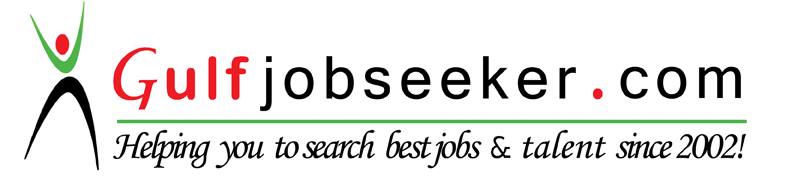 